       				Medezeggenschap Vereniging Retail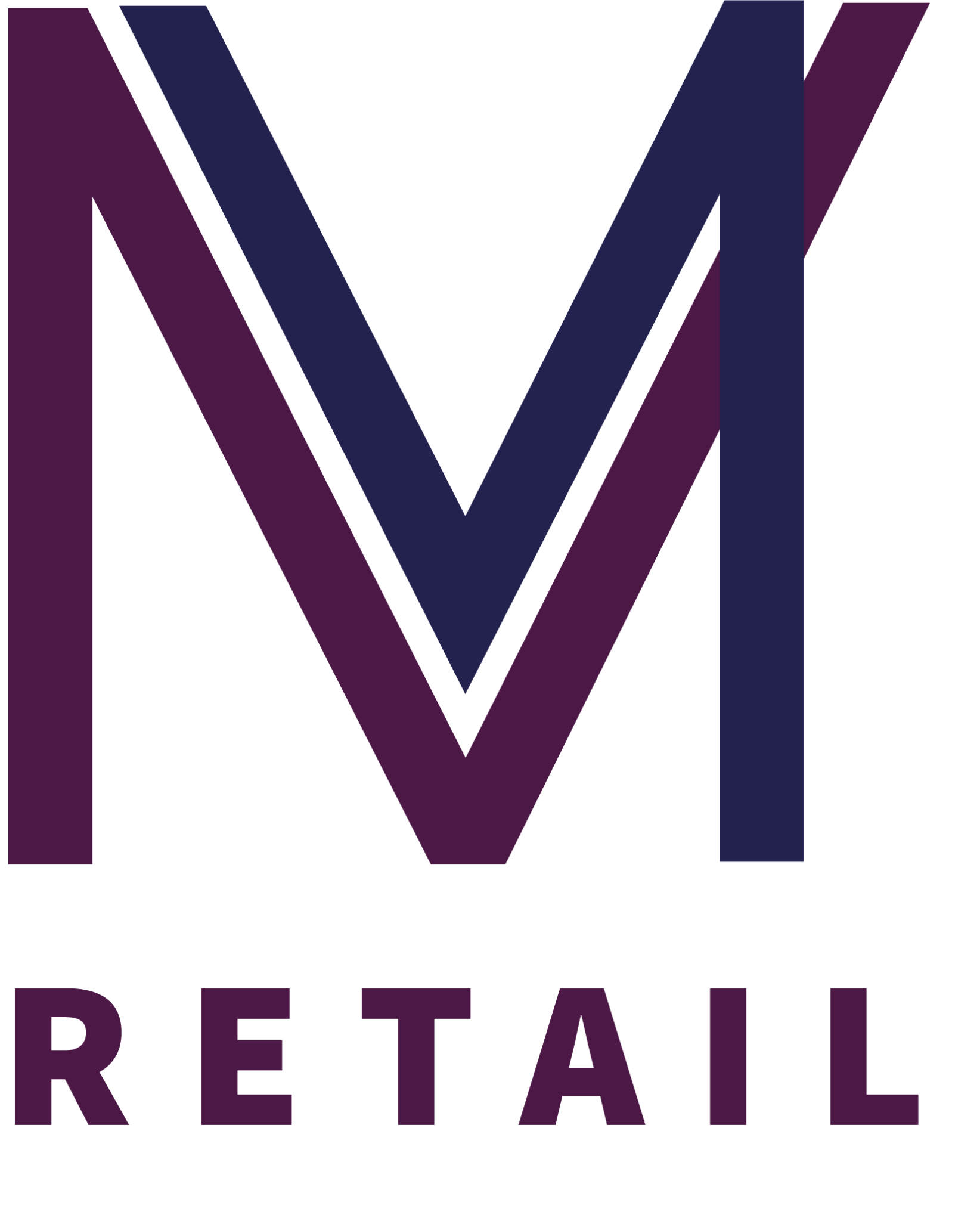 Jaarverslag 2023.Het jaar 2023 laat zich kenmerken door “hernieuwde start”.  Het jaar 2023 kan dan ook ingaan als een van de meest succesvolle jaren sinds de oprichting van MVRetail.Gestart in 2003 als POGGl (oprichters EDAH en Albert Heijn), later, in 2015, is er een naamswijziging : VOGD. Deze nieuwe naam legt geen windeieren en blijkt succesvol te zijn. Maar ook de tijden veranderen en het bestuur neemt het initiatief om een nieuw naam voor de VOGD te gaan zoeken. Dit wordt vanaf 2023 Medezeggenschap Vereniging Retail (MVRetail). Hierdoor krijgen het leden potentieel en medezeggenschap in een breder gebied.Een nieuwe start dus! Ook een nieuwe start is gemaakt met de website. We hebben afscheid genomen van de oude, gedateerde website van de VOGD en een nieuwe website ontworpen: www.mvretail.nl is een feit en voldoet aan de huidige eisen die aan een website hangen.De volgende nieuwe stap is dat we als vereniging richting ons 25 jarig bestaan gaan. In 2023 hebben we op 14 juni ons 20 jarig bestaan gevierd. Een feestdag waarbij onze leden en partners ruim aanwezig waren. Door middel van een aantal workshops en het netwerken van onze leden onderling onder het genot van een (alcoholvrij) drankje met heerlijke snacks bleek de kers op de taart. Reacties waren zeer positief. Dankjewel leden dat jullie enthousiast aanwezig waren.Over aanwezigheid gesproken: na de corona periode hebben we als MVRetail tijdens onze themadagen steeds meer leden mogen ontvangen. Direct na corona bleek er toch wel een opstart probleem te zijn. Hoe was het ook alweer om elkaar te ontmoeten en kan dat dan veilig? Na enige terughoudendheid van onze leden gaat 2023 de boeken in als groeiend aanwezigheid tijdens themadagen. Met name het thema nieuw pensioenstelsel bracht een volle zaal! Hier zijn we als bestuur enorm trots op en ook hier willen we onze leden maar zeker ook onze partners danken.Waar we als bestuur ook een hernieuwde start hebben gemaakt is het ledenaantal. In 2023 is het ledenaantal van 10 organisaties naar 14 gegaan. Dit is bijna 50% meer dan in 2022! Hierdoor wordt het netwerk vergroot voor onze leden en is het voor partners steeds meer interessant om hun bijdrage te blijven leveren. Op dit moment is het bestuur met nog 3 organisaties in gesprek om ook aan te sluiten bij de MVRetail. Zou mooi zijn om in 2024 deze kandidaten te mogen verwelkomen.Als laatste, maar zeker niet onbelangrijk, zijn onze trouwe leden en partners die al verschillende jaren het geloof hebben in MVRetail. Dit is van onschatbare waarde waar we ons als bestuur enorm van bewust zijn.Daarom: hartstikke bedankt voor het vertrouwen en hopen dat we de mooie blijvende samenwerking met elkaar door kunnen zetten.Op naar een mooi en succesvol 2024!met vriendelijke groetAnnemiek, Maurice, AdWie Is MVRetail?Aantal leden: 					14 organisatiesNieuwe leden 2023: 				4 organisatiesFusie organisatie:				1Afmelding als lid:				geen organisatieAantal partners : 				8 Bereik OR leden : 				120 ondernemingsraad ledenBereik medewerkers: 				300.000 bij onze ledenAantal themadagen 2023: 			6Aantal bezoekers themadagen:		105 over 6 themadagenGemiddeld aantal leden per themadag:	9 organisaties (65%van de leden)Website:					www.mvretail.nlAantal ledenvergaderingen:			2 (online)Aantal bestuursvergaderingen:		6Nieuwe samenwerking 2023:			1 (SER)